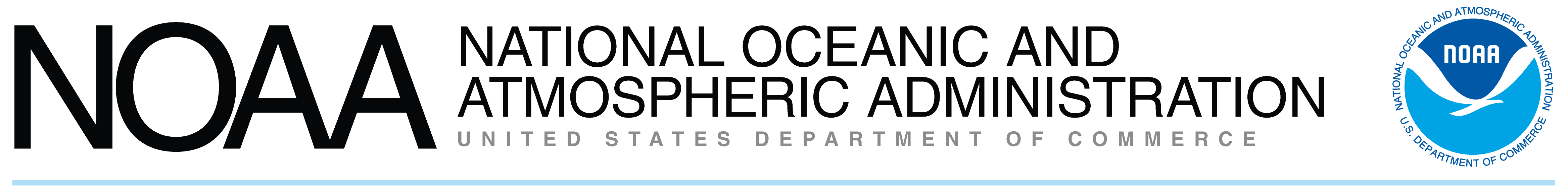 NOAA In Your StateVermontNOAA In Your StateVermont“NOAA's work touches the daily lives of every person in the United States and in much of the world. Our products and services are the result of the hard work of NOAA’s dedicated staff and partner organizations located in program and research offices throughout the country. The following is a summary of NOAA programs based in, and focused on, your state. The entries are listed by statewide, region, and then by congressional districts and cities or towns.Dr. Jane LubchencoUnder Secretary of Commerce for Oceans and Atmosphereand NOAA AdministratorVTStatewide
National Marine Fisheries Service (NMFS)
Northeast Regional Office
New England Bay-Watershed Education and Training Program
The NOAA Bay-Watershed Education and Training (B-WET) Program is an environmental education program that promotes locally relevant, experiential learning in the K-12 environment. The primary delivery of B-WET is through competitive funding that promotes Meaningful Watershed Educational Experiences (MWEEs). B-WET currently serves seven areas of the country: California, Chesapeake Bay, Great Lakes, Gulf of Mexico, Hawai'i, New England, and the Pacific Northwest. The New England B-WET Program recognizes that knowledge and commitment built from firsthand experience, especially in the context of one's community and culture, is essential for achieving environmental stewardship. New England B-WET responds to regional education and environmental priorities through local implementation of competitive grant funds.  Please see regional funding opportunity for priorities and eligibility details.
http://www.nero.noaa.gov/nero/BWET/

National Weather Service (NWS)
Automated Surface Observing Systems
Vermont Stations
The Automated Surface Observing Systems (ASOS) program is a joint effort of the National Weather Service (NWS), the Federal Aviation Administration (FAA), and the Department of Defense (DOD). ASOS serves as the Nation's primary surface weather observing network. ASOS is designed to support weather forecast activities and aviation operations and, at the same time, support the needs of the meteorological, hydrological, and climatological research communities. ASOS works non-stop, updating observations every minute, 24 hours a day, every day of the year observing basic weather elements, such as cloud cover, precipitation, wind, sea level pressure, and conditions, such as rain, snow, freezing rain, thunderstorm, and fog. There are six ASOS stations in Vermont.
http://www.nws.noaa.gov/mirs/public/prods/maps/map_images/state-maps/asos_09/VT_asos.pdf and http://www.nws.noaa.gov/asos/


National Weather Service (NWS)
Cooperative Observer Program
Vermont Sites
The National Weather Service (NWS) Cooperative Observer Program (COOP) is truly the Nation's weather and climate observing network of, by and for the people. More than 10,000 volunteers take observations on farms, in urban and suburban areas, National Parks, seashores, and mountaintops. The data are representative of where people live, work and play. The COOP was formally created in 1890 under the NWS Organic Act to provide observational meteorological data, usually consisting of daily maximum and minimum temperatures, snowfall, and 24-hour precipitation totals, required to define the climate of the United States and to help measure long-term climate changes, and to provide observational meteorological data in near real-time to support forecast, warning and other public service programs of the NWS.

The data are also used by other federal (including the Department of Homeland Security), state and local entities, as well as private companies (such as the energy and insurance industries). In some cases, the data are used to make billions of dollars worth of decisions. For example, the energy sector uses COOP data to calculate the Heating and Cooling Degree Days which are used to determine individuals’ energy bills monthly. There are 55 COOP sites in Vermont.
http://www.nws.noaa.gov/mirs/public/prods/maps/map_images/state-maps/coop_09/VT_coop.pdf and http://www.nws.noaa.gov/om/coop/

National Weather Service (NWS)
NOAA Weather Radio All Hazards
Vermont Transmitters
NOAA Weather Radio All Hazards (NWR) is a nationwide network of radio stations broadcasting continuous weather information directly from the nearest National Weather Service (NWS) forecast office. NWR broadcasts official NWS warnings, watches, forecasts and other hazard information 24 hours a day, 7 days a week. Working with the Federal Communication Commission's (FCC) Emergency Alert System, NWR is an "All Hazards" radio network, making it the single source for comprehensive weather and emergency information. In conjunction with federal, state, and local emergency managers and other public officials, NWR also broadcasts warning and post-event information for all types of hazards – including natural (such as earthquakes or avalanches), environmental (such as chemical releases or oil spills), and public safety (such as AMBER alerts or 911 Telephone outages). Known as the "Voice of NOAA's National Weather Service," NWR is provided as a public service by the NWS. NWR includes 1,100 transmitters covering all 50 states, adjacent coastal waters, Puerto Rico, the U.S. Virgin Islands, and the U.S. Pacific Territories.There are five NWR transmitters in Vermont.
http://www.nws.noaa.gov/mirs/public/prods/maps/map_images/state-maps/nwr_09/VT_nwr.pdf and http://www.nws.noaa.gov/nwr/

Office of Oceanic and Atmospheric Research (OAR)
National Sea Grant College Program
Vermont Sea Grant Program
NOAA's National Sea Grant College Program is a federal-university partnership that integrates research, education and outreach (extension and communications). Sea Grant forms a network of 33 programs in all U.S. coastal and Great Lakes states, Puerto Rico and Guam. The Lake Champlain Sea Grant Project, based at the University of Vermont, is the newest member of the national Sea Grant network and supports the improved understanding, use and management of Lake Champlain, Lake George, the Basin’s inland waters and the Great Lakes in general. The Lake Champlain Sea Grant focuses the program’s outreach and research priorities on coastal communities and economies, coastal ecosystem health and public safety, and education and human resources development. Administered by the University of Vermont, the Lake Champlain project collaborates with Plattsburgh State University in New York.
http://www.uvm.edu/~seagrant


VT-At Large
Burlington
National Weather Service (NWS)
Weather Forecast Office
Burlington WFO
Located at Burlington International Airport, this NWS Weather Forecast Office (WFO) is staffed around-the-clock every day, providing the best possible weather, water, and climate forecasts and warnings for counties in central and northern Vermont and four counties in northern New York. Highly trained forecasters issue warnings and forecasts for events, including severe thunderstorms, tornadoes, winter storms, floods, and heat waves. This essential information is provided to the general public, media, emergency management and law enforcement officials, the aviation and marine communities, agricultural interests, businesses, and others. Information is disseminated in many ways, including through dedicated government channels, satellite, the Internet, and NOAA Weather Radio All Hazards.

Forecasters provide on-site, detailed weather support during critical emergencies, such as wildfires, floods, chemical spills, and for major recovery efforts such as those following the Greensboro, Kansas, tornado; Hurricane Katrina; and the Sept. 11, 2001, terrorist attack in New York City. The WFO collects and disseminates precipitation, river, and rainfall data, and prepares local climatological data. Each WFO has a Warning Coordination Meteorologist who actively conducts outreach and educational programs, which helps build strong working relationships with local partners in emergency management, government, the media and academic communities. The WFO operates Automated Surface Observing Stations (ASOS), as well as the local Doppler Weather Radar, which provides critical information about current weather conditions. The radar data enables forecasters to issue warnings for tornadoes, severe thunderstorms, and flash floods.
http://www.erh.noaa.gov/btv/

Montpelier
National Ocean Service (NOS)
National Geodetic Survey
Geodetic Advisor
The Geodetic Advisor is a jointly funded National Ocean Service (NOS) employee that resides in the state to provide liaison between NOS and the host state. The Geodetic Advisor guides and assists the state's charting, geodetic and surveying programs through technical expertise. This program also provides technical assistance in planning and implementing Geographic/Land Information System: (GIS/LIS) projects.
http://http://www.ngs.noaa.gov/ADVISORS/AdvisorsIndex.shtmlVTStatewide
National Marine Fisheries Service (NMFS)
Northeast Regional Office
New England Bay-Watershed Education and Training Program
The NOAA Bay-Watershed Education and Training (B-WET) Program is an environmental education program that promotes locally relevant, experiential learning in the K-12 environment. The primary delivery of B-WET is through competitive funding that promotes Meaningful Watershed Educational Experiences (MWEEs). B-WET currently serves seven areas of the country: California, Chesapeake Bay, Great Lakes, Gulf of Mexico, Hawai'i, New England, and the Pacific Northwest. The New England B-WET Program recognizes that knowledge and commitment built from firsthand experience, especially in the context of one's community and culture, is essential for achieving environmental stewardship. New England B-WET responds to regional education and environmental priorities through local implementation of competitive grant funds.  Please see regional funding opportunity for priorities and eligibility details.
http://www.nero.noaa.gov/nero/BWET/

National Weather Service (NWS)
Automated Surface Observing Systems
Vermont Stations
The Automated Surface Observing Systems (ASOS) program is a joint effort of the National Weather Service (NWS), the Federal Aviation Administration (FAA), and the Department of Defense (DOD). ASOS serves as the Nation's primary surface weather observing network. ASOS is designed to support weather forecast activities and aviation operations and, at the same time, support the needs of the meteorological, hydrological, and climatological research communities. ASOS works non-stop, updating observations every minute, 24 hours a day, every day of the year observing basic weather elements, such as cloud cover, precipitation, wind, sea level pressure, and conditions, such as rain, snow, freezing rain, thunderstorm, and fog. There are six ASOS stations in Vermont.
http://www.nws.noaa.gov/mirs/public/prods/maps/map_images/state-maps/asos_09/VT_asos.pdf and http://www.nws.noaa.gov/asos/


National Weather Service (NWS)
Cooperative Observer Program
Vermont Sites
The National Weather Service (NWS) Cooperative Observer Program (COOP) is truly the Nation's weather and climate observing network of, by and for the people. More than 10,000 volunteers take observations on farms, in urban and suburban areas, National Parks, seashores, and mountaintops. The data are representative of where people live, work and play. The COOP was formally created in 1890 under the NWS Organic Act to provide observational meteorological data, usually consisting of daily maximum and minimum temperatures, snowfall, and 24-hour precipitation totals, required to define the climate of the United States and to help measure long-term climate changes, and to provide observational meteorological data in near real-time to support forecast, warning and other public service programs of the NWS.

The data are also used by other federal (including the Department of Homeland Security), state and local entities, as well as private companies (such as the energy and insurance industries). In some cases, the data are used to make billions of dollars worth of decisions. For example, the energy sector uses COOP data to calculate the Heating and Cooling Degree Days which are used to determine individuals’ energy bills monthly. There are 55 COOP sites in Vermont.
http://www.nws.noaa.gov/mirs/public/prods/maps/map_images/state-maps/coop_09/VT_coop.pdf and http://www.nws.noaa.gov/om/coop/

National Weather Service (NWS)
NOAA Weather Radio All Hazards
Vermont Transmitters
NOAA Weather Radio All Hazards (NWR) is a nationwide network of radio stations broadcasting continuous weather information directly from the nearest National Weather Service (NWS) forecast office. NWR broadcasts official NWS warnings, watches, forecasts and other hazard information 24 hours a day, 7 days a week. Working with the Federal Communication Commission's (FCC) Emergency Alert System, NWR is an "All Hazards" radio network, making it the single source for comprehensive weather and emergency information. In conjunction with federal, state, and local emergency managers and other public officials, NWR also broadcasts warning and post-event information for all types of hazards – including natural (such as earthquakes or avalanches), environmental (such as chemical releases or oil spills), and public safety (such as AMBER alerts or 911 Telephone outages). Known as the "Voice of NOAA's National Weather Service," NWR is provided as a public service by the NWS. NWR includes 1,100 transmitters covering all 50 states, adjacent coastal waters, Puerto Rico, the U.S. Virgin Islands, and the U.S. Pacific Territories.There are five NWR transmitters in Vermont.
http://www.nws.noaa.gov/mirs/public/prods/maps/map_images/state-maps/nwr_09/VT_nwr.pdf and http://www.nws.noaa.gov/nwr/

Office of Oceanic and Atmospheric Research (OAR)
National Sea Grant College Program
Vermont Sea Grant Program
NOAA's National Sea Grant College Program is a federal-university partnership that integrates research, education and outreach (extension and communications). Sea Grant forms a network of 33 programs in all U.S. coastal and Great Lakes states, Puerto Rico and Guam. The Lake Champlain Sea Grant Project, based at the University of Vermont, is the newest member of the national Sea Grant network and supports the improved understanding, use and management of Lake Champlain, Lake George, the Basin’s inland waters and the Great Lakes in general. The Lake Champlain Sea Grant focuses the program’s outreach and research priorities on coastal communities and economies, coastal ecosystem health and public safety, and education and human resources development. Administered by the University of Vermont, the Lake Champlain project collaborates with Plattsburgh State University in New York.
http://www.uvm.edu/~seagrant


VT-At Large
Burlington
National Weather Service (NWS)
Weather Forecast Office
Burlington WFO
Located at Burlington International Airport, this NWS Weather Forecast Office (WFO) is staffed around-the-clock every day, providing the best possible weather, water, and climate forecasts and warnings for counties in central and northern Vermont and four counties in northern New York. Highly trained forecasters issue warnings and forecasts for events, including severe thunderstorms, tornadoes, winter storms, floods, and heat waves. This essential information is provided to the general public, media, emergency management and law enforcement officials, the aviation and marine communities, agricultural interests, businesses, and others. Information is disseminated in many ways, including through dedicated government channels, satellite, the Internet, and NOAA Weather Radio All Hazards.

Forecasters provide on-site, detailed weather support during critical emergencies, such as wildfires, floods, chemical spills, and for major recovery efforts such as those following the Greensboro, Kansas, tornado; Hurricane Katrina; and the Sept. 11, 2001, terrorist attack in New York City. The WFO collects and disseminates precipitation, river, and rainfall data, and prepares local climatological data. Each WFO has a Warning Coordination Meteorologist who actively conducts outreach and educational programs, which helps build strong working relationships with local partners in emergency management, government, the media and academic communities. The WFO operates Automated Surface Observing Stations (ASOS), as well as the local Doppler Weather Radar, which provides critical information about current weather conditions. The radar data enables forecasters to issue warnings for tornadoes, severe thunderstorms, and flash floods.
http://www.erh.noaa.gov/btv/

Montpelier
National Ocean Service (NOS)
National Geodetic Survey
Geodetic Advisor
The Geodetic Advisor is a jointly funded National Ocean Service (NOS) employee that resides in the state to provide liaison between NOS and the host state. The Geodetic Advisor guides and assists the state's charting, geodetic and surveying programs through technical expertise. This program also provides technical assistance in planning and implementing Geographic/Land Information System: (GIS/LIS) projects.
http://http://www.ngs.noaa.gov/ADVISORS/AdvisorsIndex.shtmlNOAA’s Office of Legislative and Intergovernmental Affairshttp://www.legislative.noaa.govNOAA’s Office of Legislative and Intergovernmental Affairshttp://www.legislative.noaa.gov